2016 Opportunities for Action 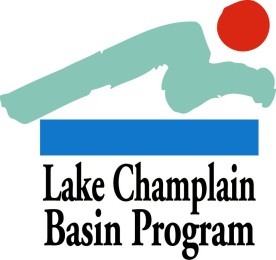 	Local Implementation Grants: 		GRANT GUIDELINESLocal Implementation Grants OverviewThe 2016 Local Implementation Grants support local community involvement in the implementation of the comprehensive management plan, Opportunities for Action: An Evolving Plan for the Future of the Lake Champlain Basin (plan.lcbp.org).  Grant funds are anticipated through pending agreements with the Great Lakes Fishery Commission and Environmental Protection Agency.  Four categories of grants are available: (A) Pollution Prevention & Wildlife Habitat Conservation, (B) Aquatic Invasive Species Spread Prevention, (C) Education and Outreach, and (D) Organizational Support.  Descriptions of these categories of Local Implementation Grants – including the purpose, eligibility information, and selection criteria for each – are provided below. Please read this information carefully and match your proposed project with the most appropriate grant category before proceeding with your application.  These descriptions are followed by general guidelines that pertain to all grants and should help you prepare a competitive grant application. We encourage you to contact LCBP staff if you need further explanation of the requirements and policies summarized here.  PLEASE NOTE: These guidelines are not applicable to other LCBP grant programs.No more than one unique application may be submitted by the same organization in any single category.  Each application must be submitted to one (and only one) of the grant categories listed in Sections A-D below.ALL grant proposals submitted in response to this RFP, with field-based components to their project, MUST provide some assurance of invasive species spread prevention measures in their application. More information about invasive species spread prevention procedures can be found on the LCBP website, here: http://www.lcbp.org/water-environment/aquatic-invasive-species/aquatic-invasive-species-spread/.  Groups with current LCBP contracts must be in good standing (i.e. all deliverables that are due have been received by LCBP) to be eligible to apply for additional funds. New project work must be distinct from currently contracted work in both objectives and deliverables.  Extensions of ongoing projects with new tasks and deliverables will be considered if groups demonstrate satisfactory progress on the current grant.PLEASE NOTE:  An electronic copy of applications for (A) Pollution Prevention & Wildlife Habitat Conservation and (B) Aquatic Invasive Species Spread Prevention MUST be received in the LCBP office in Grand Isle, VT by 4:30 PM, Thursday, December 15, 2016.  An electronic copy of applications for (C) Education and Outreach and (D) Organization Support MUST be received in the LCBP office in Grand Isle, VT by 4:30 PM, Thursday, October 27, 2016.NEW in 2016:  Grant applicants are now required to follow the small purchase method which is a relatively simple and informal method (procurement procedure) for purchasing supplies, equipment, and services that cost more than $3,500 and less than $150,000 (see Appropriate use of Funds below and find more info at http://www.lcbp.org/about-us/grants-rfps/grant-toolkit/). Grant award funding may not be used for the purchase of food.Proposal Submissions should be made via email to grants@lcbp.org in MS Word or a Word-compatible format. Hardcopy or faxed submissions will not be accepted. Letters of Support or Participation (e.g. for land access) may be provided in PDF format.Lake Champlain  Program and Opportunities for ActionThe Lake Champlain Basin Program (LCBP) is a partnership among the States of New York and Vermont, the Province of Québec, the US Environmental Protection Agency, the National Park Service, the New England Interstate Water Pollution Control Commission, other federal and local government agencies, and many local groups, both public and private.  Created by the Lake Champlain Special Designation Act of 1990 and reauthorized in 2002, the LCBP’s goal is to work cooperatively to protect and enhance the environmental integrity and the social and economic benefits of the Lake Champlain Basin, primarily through implementation of Opportunities for Action. Successful implementation of the plan is achieved by developing partnerships among natural resource agencies, citizens, and other lake and watershed stakeholders throughout the Basin. Since 1992, the LCBP has sponsored over 975 local projects.Opportunities for Action (November 2010) calls for actions addressing water quality, toxic substances, living natural resources, recreation and cultural heritage resources, economics, education and outreach, monitoring, and data management.  The plan also calls for the active involvement of local communities.Opportunities for Action is available from the LCBP office or online at http://plan.lcbp.org/ Grant Guidelines for all Local Implementation GrantsAll local grants will be reviewed by an external review committee and evaluated based on the selection criteria listed for each grant category, described more fully below.  The following guidelines pertain to all Local Implementation Grant applications. They are provided to help you submit a competitive grant application.  Letters of Participation and SupportSigned letters confirming the participation of each major partner involved with your project (if any) must be attached to your application (PDFs of these letters are acceptable).A maximum of three additional letters of support may also be included.  (PDFs of these letters are acceptable) All letters must be submitted with the application.Be aware that if projects will take place on private property, written landowner permission will be required at the time of workplan development. Landowner permission notice does not count as a letter of support.Local Match Contribution (optional)While non-federal match is not required, applicants should clearly document any intended source(s) and use(s) of such match contributions in the budget section of your application.General volunteer hours (work days, trainings, etc.) for optional in-kind match are usually calculated at $10-15 per hour.  Specialized volunteer work (computer consulting, accounting, etc.) can be calculated at a higher rate.Funds from federal government sources may not be used for matching contributions.Project Workplan DevelopmentWithin thirty days of LCBP grant award notification, applicants must submit a detailed project workplan, which is subject to the LCBP approval process before a contract will be issued.  The workplan describes the project’s methods, timeline, outputs, outcomes, and budget. If a project is selected for funding,  will provide the grant recipient with workplan guidance.  We strongly encourage all applicants to visit the LCBP website for more information on the LCBP grant process: http://www.lcbp.org/about-us/grants-rfps/grant-toolkit/.Project Time PeriodAward notification should be expected by early 2017 for all grant categories identified in this RFP. Workplans must be submitted within thirty days following award notification. Projects must be initiated within six months of award notification. Usually, projects should be completed within one year of the official project start date.  Other time periods will be considered if warranted. Memorandum of AgreementFollowing approval of the project workplan by LCBP, each award recipient will enter into a formal memorandum of agreement (MOA) with the New England Interstate Water Pollution Control Commission (NEIWPCC), which administers local implementation grant funds on behalf of the LCBP.  The MOA will describe the project’s timeframe, LCBP supported task-based budget, and required outputs and outcomes.  Recipients will enter into MOAs with NEIWPCC via an electronic agreements process.  For more information, please see NEIWPCC’s guide to electronic contracting: http://www.neiwpcc.org/contractors/contractor-docs/Guide to NEIWPCC's Electronic Contracts Process.pdfQuality Assurance Project PlansQuality Assurance Project Plans (QAPPs) are required for all activities involving the collection, generation, compilation, management, analysis, evaluation, and/or use of environmental data. When necessary the successful applicant will prepare a QAPP as part of the project workplan.  It is possible that some grants might not require a QAPP – depending on the scope of the workplan. Please contact LCBP staff if you think your project might require a QAPP.  The QAPP must be fully-approved by LCBP before any environmental data collection or analysis activities can begin on this project. For projects requiring a QAPP, LCBP will not pay for any data collection or analysis activities started prior to development and receipt of a fully-approved QAPP. The QAPP development and approval process can be quite lengthy (up to 90 days, depending on the size of the project), so please make sure that an appropriate amount of time has been allocated to this step in the project budget and timeline. More information about the LCBP QAPP process can be found on the LCBP website, here: http://www.lcbp.org/about-us/grants-rfps/grant-toolkit/qapp/.  Please contact Stephanie Castle, LCBP Technical Associate, at scastle@lcbp.org or 802-372-0220 prior to submitting your application if the proposed project involves data collection or analysis.Please note: Projects for the 2017 field season are appropriate for this funding cycle.  The earliest a new QAPP will approved will be April 2017 so applicants should not plan for projects requiring a QAPP before that time.  Exceptions for generic or continuing QAPPs will be considered.Aquatic Invasive Species Spread Prevention MeasuresALL grant proposals submitted in response to this RFP with field-based components to their project MUST provide some assurance of invasive species spread prevention measures in their application.  If you have any questions regarding whether or not your project may require spread prevention measures, please contact Meg Modley, LCBP Aquatic Invasive Species Management Coordinator, at mmodley@lcbp.org  or (802) 372-3213.Payment ProceduresLCBP funds will be available on a reimbursement basis only in response to your invoices documenting the eligible costs you have incurred. Invoicing will be based on completion (or partial completion) of outputs identified within the workplan budget. Groups should expect a 4 to 6 week turn-around time from when the LCBP receives your invoice to the time when you receive payment.The LCBP cannot reimburse for work done prior to the official MOA start date or after the MOA end date.  If you anticipate project work extending beyond the MOA end date, contact the LCBP immediately to discuss whether you may be eligible for an amendment to your project that extends the timeline.Following LCBP approval of invoices, payment will be issued by NEIWPCC.Reporting and PublicityYour contract will require you to submit brief progress reports at the close of each calendar quarter and a final project report at the conclusion of your grant. Also, you may be asked to prepare press releases citing the LCBP as a funding source at the project’s inception and conclusion. LCBP report templates are at: http://www.lcbp.org/about-us/grants-rfps/grant-toolkit/.Funding AcknowledgementsAll press materials and printed products from your project must acknowledge the Lake Champlain Basin Program, the New England Interstate Water Pollution Control Commission, and the original source of federal or non-federal funding.  Each local implementation grant MOA will contain a funding acknowledgement statement that grant recipients should use on their project-funded products.  Additionally, inclusion of the LCBP and NEIWPCC logos, available from the LCBP Grant Tools webpage http://www.lcbp.org/about-us/grants-rfps/grant-toolkit/, may be appropriate on published materials supported by the grant. To determine what level of crediting is appropriate, consult your designated LCBP Project Officer. Appropriate Use of Funds** New in 2016**:Grant applicants are now required to follow the small purchase method which is a relatively simple and informal method (procurement procedure) for purchasing supplies, equipment, and services that cost more than $3,500 and less than $150,000. This procurement procedure is applicable to proposals submitted in response to this RFP if the primary applicant is not a for-profit organization.  The purpose is to ensure fair and open competition for purchases supported by LCBP/federal funding.  If the applicant plans to use LCBP funding to obtain supplies, equipment or contractual services to complete its proposed workplan, then it must follow federal procurement regulations:•       procurement of supplies and services that do not exceed $3500 may be made without soliciting competitive quotes if the price is considered reasonable.•       procurement of supplies, equipment and services that are greater than $3500 and do not cost more than $150,000 require that the recipient obtain multiple price quotes through a documented competitive process.  Good faith efforts to obtain services from disadvantaged business enterprises should also be made, including contacting the small business administration and minority business development agency to inform them about the opportunity for businesses to submit price quotes as part of the competitive process.  At least three price quotes for the contract work must be secured.  The selected item or service does not need to be the lowest cost if it does not meet your requirements or you can otherwise demonstrate that the higher price offers the “best value.”  Justification must be provided for the outcome of the bid process. This process may take place prior to the submission of a proposal for LCBP funds.  For further information, see the small purchase method described here: http://www.lcbp.org/about-us/grants-rfps/grant-toolkit/Grant award funding may not be used for the purchase of food.About Direct and Indirect Costs:The LCBP encourages groups to budget costs that are associated with the project as direct expenses, including personnel costs, travel, project supplies, mailings, phone costs, office supplies, etc.  However, use of some grant funds for indirect costs also is allowable, subject to both the provisions of OMB Circular A-87 and LCBP approval. If you need further guidance, contact the LCBP or look refer to http://www.whitehouse.gov/omb/circulars_a087_2004.  Sections D, E, and F of Attachment A provide a nice overview of direct and indirect costs. For projects in response to this RFP, the indirect budget should not exceed 21% of the direct project budget, and indirect offered as match should similarly not exceed 21% of direct match contributed. The LCBP Indirect Policy can be found here: http://www.lcbp.org/wp-content/uploads/2012/09/2010-Indirect-Cost-Policy.pdf. Restrictions LCBP grant funds cannot be used to produce for-profit products or to cover costs associated with regulatory compliance or direct fundraising efforts.  LCBP grant funds also cannot be used for land purchases, endowment funds, or lobbying or legislative advocacy of any kind. LCBP Staff SupportBecause they do not participate on the review committees that make award decisions, LCBP staff members are available to assist applicants in the interpretation of these application guidelines. All applicants are encouraged to contact the LCBP office before submitting applications.  Once awards are announced, LCBP staff can provide guidance for the development of a more detailed workplan, budget, and Quality Assurance Project Plan, as needed, and will be available throughout the duration of the project.A. Pollution Prevention & Habitat Conservation GrantsAPPLICATION DEADLINE: December 15th, 2016PURPOSE:This grant category supports projects up to $20,000.  Requests for more than $20,000 will not be considered.  Projects may address any of the priorities identified in Opportunities for Action, but those that address reducing nonpoint source inputs of phosphorus, toxic substances from urban and/or agricultural areas, or projects that target improvement of wetland, riparian or aquatic habitat (e.g. riparian plantings or aquatic organism passage projects) to restore and maintain a healthy and diverse fish & aquatic life community probably will rank higher in the review process. Projects that incorporate flood-resilient practices will be awarded up to five extra points in the selection criteria. ALL grant proposals submitted in response to this RFP with field-based components to their project MUST provide some assurance of invasive species spread prevention measures in their application.Anticipated number of awards: 15-20ELIGIBILITY:Local government entities including municipal boards, commissions, or committees;Public or private schools or other educational institutions;Natural Resource Conservation Districts (VT) and Soil and Water Conservation Districts (NY);Organizations with 501(c)(3) nonprofit corporation status, or citizen groups such as watershed or lake associations working in coordination with such an organization, that applies on their behalf and will manage the grant funds; andPrivate businesses, individuals, and state government agencies may collaborate with one of the above groups, but are not eligible to be the primary applicant under this grant program.Regardless of organization type, eligible applicants must either have or be able to acquire a DUNS number. Please see http://neiwpcc.org/contractors/contractor-docs/DUNSGuidefoContractors.pdf for more information about DUNS and how to acquire a DUNS number.SELECTION CRITERIA:Applications will be evaluated according to the following criteria, based on the information provided in your application.  An external peer review committee will evaluate and rank applications for funding, and make award recommendations to the Lake Champlain Steering Committee. The Lake Champlain Steering Committee will make all decisions on project awards.  The decisions of the Steering Committee are final and may not be appealed. ALL grant proposals submitted in response to this RFP with field-based components to their project MUST provide some assurance of invasive species spread prevention measures in their application.  (30 points) Merit of the project and the extent to which the project will result in tangible benefits or improvements that can be clearly measured toward pollution prevention or reduction or habitat conservation.  (15 points) Extent to which the project addresses any of the applicable pollution prevention or habitat conservation priorities in Opportunities for Action (2010 edition).  (20 points) Extent to which the objectives and tasks support the project concept and are feasible within the proposed schedule. Outputs should demonstrate task completion.(10 points) Feasibility of the proposed methods.(5 points) Capacity of the organization for carrying out the project.(5 points) Incorporation of a flood resilience component in the project.(5 points) Incorporation of a long-term maintenance plan into the project beyond the life of this grant.(10 points) Appropriateness and clarity of the proposed budget, relative to project objectives. The total funding request must be within the scope of the grant category. Vague or inflated budgets will not be competitive.BONUS: (10 points) Incorporation of heritage, cultural, or recreation interpretation opportunities into the project.B. Aquatic Invasive Species Spread Prevention GrantsAPPLICATION DEADLINE: December 15th, 2016PURPOSE:This grant category supports projects up to $15,000 that aim to prevent the introduction of aquatic invasive species to or from the Lake Champlain Basin and to limit the impact and spread of these species within the Basin. Requests for more than $15,000 will not be considered.  Projects may address any of the priorities identified in Opportunities for Action, but those that address the following areas will rank higher in the review process: Reducing the spread and impact of aquatic invasive species; Establishing or expanding early detection and monitoring programs;Supporting boat launch or other lake or river access greeter programs designed to inform lake or river users and prevent the spread of aquatic invasive species.Anticipated number of awards: 15-20ELIGIBILITY:Local government entities including municipal boards, commissions, or committees;Public or private schools or other educational institutions;Natural Resource Conservation Districts (VT) and Soil and Water Conservation Districts (NY);Organizations with 501(c)(3) nonprofit corporation status, or citizen groups such as watershed or lake associations working in coordination with such an organization, that applies on their behalf and will manage the grant funds; andPrivate businesses, individuals, and state government agencies may collaborate with one of the above groups, but are not eligible to be the primary applicant under this grant program.Regardless of organization type, eligible applicants must either have or be able to acquire a DUNS number. Please see http://neiwpcc.org/contractors/contractor-docs/DUNSGuidefoContractors.pdf for more information about DUNS and how to acquire a DUNS number.SELECTION CRITERIA:Applications will be evaluated according to the following criteria, based on the information provided in your application.  An external peer review committee will evaluate and rank applications for funding, and make award recommendations to the Lake Champlain Steering Committee. The Lake Champlain Steering Committee will make all decisions on project awards.  The decisions of the Steering Committee are final and may not be appealed.  ALL grant proposals submitted in response to this RFP with field-based components to their project MUST provide some assurance of invasive species spread prevention measures in their application.  (30 points) Merit of the project and the extent to which the project will result in tangible benefits or improvements that can be clearly measured toward aquatic invasive species spread prevention.  (20 points) Extent to which the project addresses any of the applicable aquatic invasive species spread prevention priorities in Opportunities for Action (2010 edition).  (20 points) Extent to which the objectives and tasks support the project concept and are feasible within the proposed schedule. Outputs should demonstrate task completion.(10 points) Feasibility of the proposed methods.(10 points) Capacity of the organization for carrying out the project.(10 points) Appropriateness and clarity of the proposed budget, relative to project objectives. The total funding request must be within the scope of the grant category. Vague or inflated budgets will not be competitive.BONUS: (10 points) Incorporation of heritage, cultural, or recreation interpretation opportunities into the projectC. Education and Outreach GrantsAPPLICATION DEADLINE: October 27th, 2016PURPOSE:The Education and Outreach Grants provide up to $10,000 to eligible groups to inform students and/or adults about key Lake Champlain issues identified in the management plan Opportunities for Action. The objective is to develop awareness, knowledge, skills and commitment on a basin issue so that informed decisions and constructive actions will benefit . Hands-on stewardship activities for citizens are strongly encouraged.  Requests for more than $10,000 will not be considered.  Anticipated number of awards: 20-25ELIGIBILITY:Local government entities including municipal boards, commissions, or committees;Public or private schools or other educational institutions;Natural Resource Conservation Districts (VT) and Soil and Water Conservation Districts (NY);Organizations with 501(c)(3) nonprofit corporation status, or citizen groups such as watershed or lake associations working in coordination with such an organization, that applies on their behalf and will manage the grant funds; andPrivate businesses, individuals, and state government agencies may collaborate with one of the above groups, but are not eligible to be the primary applicant under this grant program.Regardless of organization type, eligible applicants must either have or be able to acquire a DUNS number. Please see http://neiwpcc.org/contractors/contractor-docs/DUNSGuidefoContractors.pdf for more information about DUNS and how to acquire a DUNS number.SELECTION CRITERIA:Applications will be evaluated according to the following criteria, based on the information provided in your application.  An external peer review committee will evaluate and rank applications for funding, and make award recommendations to the Lake Champlain Steering Committee. The Lake Champlain Steering Committee will make all decisions on project awards.  The decisions of the Steering Committee are final and may not be appealed. ALL grant proposals submitted in response to this RFP with field-based components to their project MUST provide some assurance of invasive species spread prevention measures in their application.(25 points) Extent to which the project will inform adults and students about Lake Champlain issues, specifically topics included in Opportunities for Action. Do you have specific target audiences in mind?(20 points) Merit of the project and the extent to which the project will result in tangible products or benefits that can be measured. The proposed methods and capacity of the organization for carrying out the project should be feasible. Outputs should demonstrate task completion.(20 points) Extent to which the project encourages hands-on activities for citizens and/or reaches new audiences. (10 points) Extent to which the applicant demonstrates the commitment to work with other partners and/or leverage other funding sources to achieve project goals. Extent to which the project enhances other education and outreach efforts in the basin (VT, NY and QC). Multi-jurisdictional projects are encouraged. Projects taking place on private land should show a clear benefit to the surrounding community.(10 points) Knowledge or experience with education and outreach related to Lake Champlain, and the applicant’s past performance on similar projects, if applicable.(10 points) Appropriateness and clarity of the proposed budget, relative to project objectives. The total funding request must be within the scope of the grant category. Vague or inflated budgets will not be competitive. Clarity and conciseness of proposal, adherence to format and relevance to RFP.(5 points) Ability of the project to gage or evaluate success of the outreach programming in this grant in terms of effecting personal or societal behavioral change, to improve the water quality of Lake Champlain.BONUS: (10 points) Incorporation of heritage, cultural, or recreation interpretation opportunities into the projectNOTE:  Grant funding is not eligible for paying admission fees to institutions.D. Organizational Support Grants APPLICATION DEADLINE: October 27th, 2016PURPOSE:The Organizational Support grants provide up to $4,000 to support increased organizational capacity and long-term effectiveness of watershed organizations working to implement elements of Opportunities for Action. Only organizations with 501(c)(3) status are eligible to apply and documentation of nonprofit status is required. The intent of this grant category is to assist watershed organizations with the early stages of their development or to assist established watershed organizations in strengthening their organizational capacity.Anticipated number of awards: 12-15ELIGIBILITY:Specific Qualifying Information:  All organizations seeking grants in this category must have nonprofit 501(c)(3) status, AND must have an organizational mission statement focused on achieving water quality improvements in the Lake Champlain watershed. Regardless of organization type, eligible applicants must either have or be able to acquire a DUNS number. Please see http://neiwpcc.org/contractors/contractor-docs/DUNSGuidefoContractors.pdf for more information about DUNS and how to acquire a DUNS number.Examples of Eligible Expenses:Purchase of software for improved database or financial management (such as GIS or bookkeeping and accounting software);Follow up field assessment checks of success/failure of plantings and other field based projects. Strategic planning or other types of board development; andTraining of staff or volunteers for:	a) volunteer recruitment and management;	b) grant writing;	c) membership recruitment and retention; and	d) field techniques/field data collection.Proposals for regular on-going operational expenses are not likely to be competitive.  Projects involving collection of environmental data (including surveys or trainings) are not eligible in this category.  Fundraising projects are not suitable for this category.SELECTION CRITERIA:Applications will be evaluated according to the following criteria, based on the information provided in your application.  An external peer review committee will evaluate and rank applications for funding, and make award recommendations to the Lake Champlain Steering Committee. The Lake Champlain Steering Committee will make all decisions on project awards.  The decisions of the Steering Committee are final and may not be appealed.(40 points) Extent to which the proposal will strengthen the capacity of eligible organizations. (See above for eligibility guidelines).(30 points) Merit of the proposal and the extent to which the proposal will result in tangible benefits or improvements that can be clearly measured. Outputs should demonstrate task completion. (30 points) Appropriateness and clarity of the proposed budget, relative to project objectives. The total funding request must be within the scope of the grant category. Vague or inflated budgets will not be considered competitive.As this is the “master” document, it would be a good idea to include your general contacts here. 